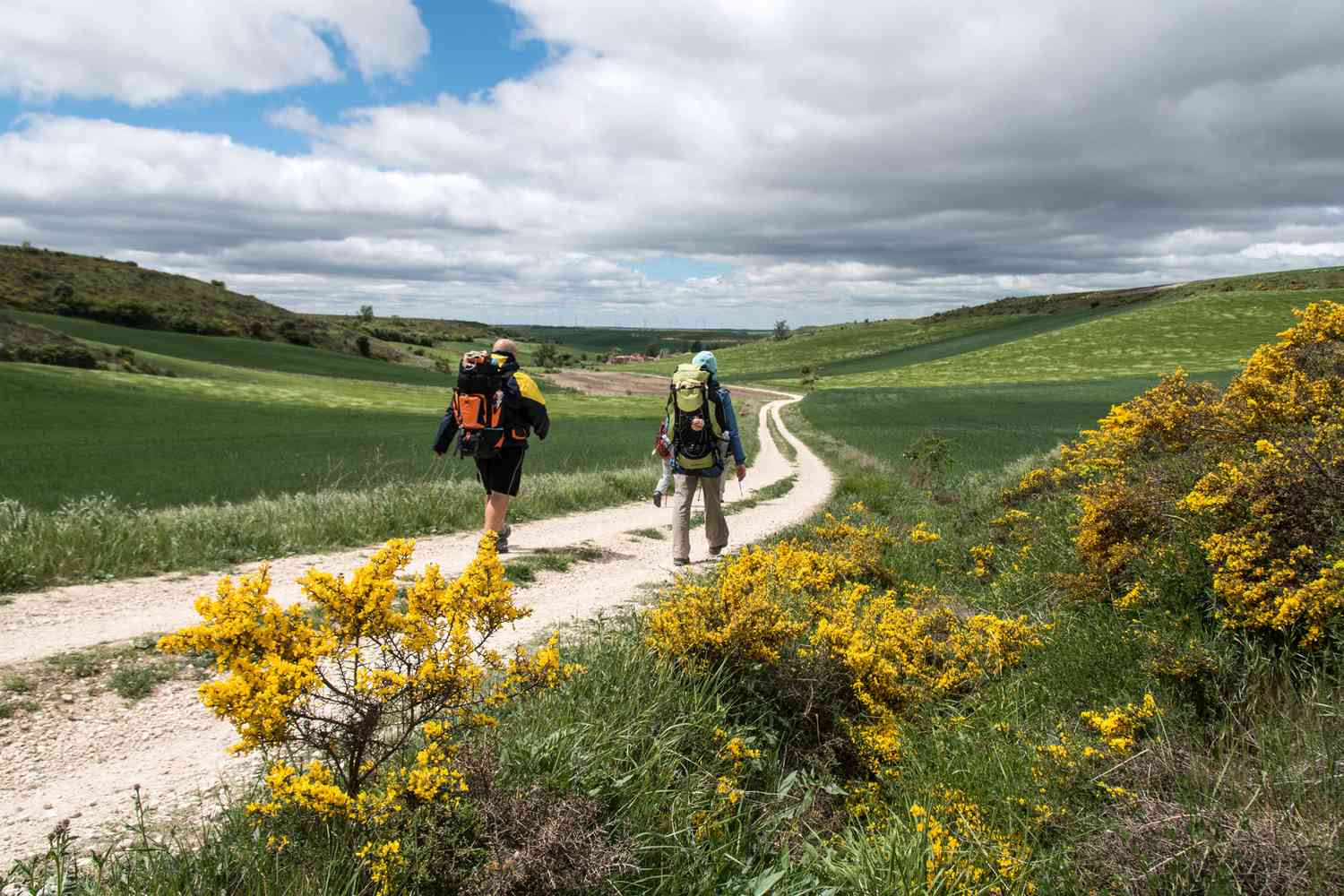 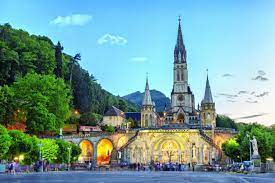 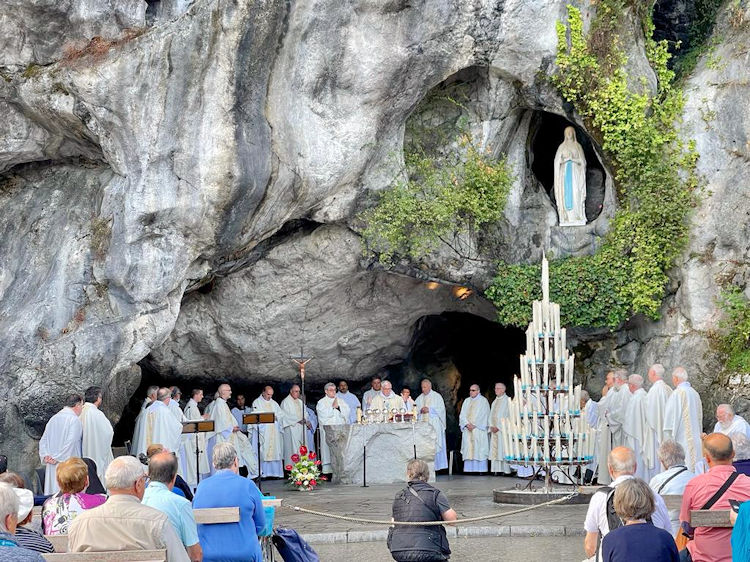 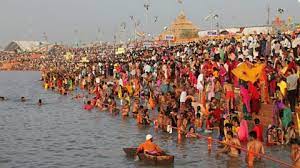 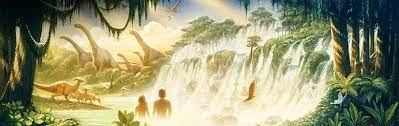 High Frequency Vocabulary (Tier 2)High Frequency Vocabulary (Tier 2)HinduHinduismChristianity JourneyChristian Faith Importance Subject Specific Vocabulary (Tier 3)Subject Specific Vocabulary (Tier 3)PilgrimageSacred                       A special journey to a place that is important for religious reasons.Something that is connected with God or a god.Miracle Holy Something extraordinary and positive that is believed to happen because of another power, such as a god.Something or somewhere that is dedicated to or associated with God or a religious purpose.